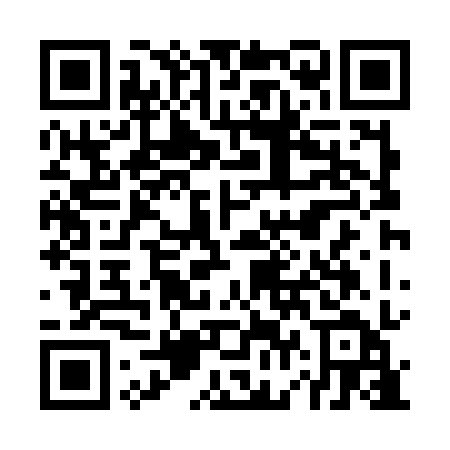 Ramadan times for Rogozino, PolandMon 11 Mar 2024 - Wed 10 Apr 2024High Latitude Method: Angle Based RulePrayer Calculation Method: Muslim World LeagueAsar Calculation Method: HanafiPrayer times provided by https://www.salahtimes.comDateDayFajrSuhurSunriseDhuhrAsrIftarMaghribIsha11Mon4:094:096:0411:513:425:395:397:2612Tue4:074:076:0111:503:435:405:407:2813Wed4:044:045:5911:503:455:425:427:3014Thu4:024:025:5711:503:465:445:447:3215Fri3:593:595:5411:503:485:465:467:3416Sat3:573:575:5211:493:495:485:487:3617Sun3:543:545:5011:493:515:495:497:3818Mon3:513:515:4711:493:525:515:517:4019Tue3:493:495:4511:483:545:535:537:4220Wed3:463:465:4311:483:555:555:557:4421Thu3:433:435:4011:483:565:565:567:4622Fri3:403:405:3811:483:585:585:587:4923Sat3:383:385:3511:473:596:006:007:5124Sun3:353:355:3311:474:006:026:027:5325Mon3:323:325:3111:474:026:046:047:5526Tue3:293:295:2811:464:036:056:057:5727Wed3:273:275:2611:464:056:076:077:5928Thu3:243:245:2411:464:066:096:098:0129Fri3:213:215:2111:454:076:116:118:0430Sat3:183:185:1911:454:096:126:128:0631Sun4:154:156:1712:455:107:147:149:081Mon4:124:126:1412:455:117:167:169:112Tue4:094:096:1212:445:127:187:189:133Wed4:064:066:1012:445:147:197:199:154Thu4:034:036:0712:445:157:217:219:185Fri4:004:006:0512:435:167:237:239:206Sat3:573:576:0312:435:177:257:259:227Sun3:543:546:0012:435:197:267:269:258Mon3:513:515:5812:435:207:287:289:279Tue3:483:485:5612:425:217:307:309:3010Wed3:443:445:5312:425:227:327:329:32